GULBENES NOVADA DOMES LĒMUMSGulbenēPar I. Z. iesnieguma izskatīšanuGulbenes novada pašvaldības dokumentu vadības sistēmā 2023.gada 11.jūlijā ar reģistrācijas numuru GD/5.4/23/1408-Z reģistrēts …. (turpmāk – iesniedzējs), deklarētā dzīvesvieta: …., 2023.gada 27.jūnija iesniegums, kurā izteikts lūgums reģistrēt iesniedzēju sociālo dzīvokļu jautājumu risināšanas reģistrā. Iesniedzējs savu lūgumu nepamato. Pēc Gulbenes novada sociālā dienesta rīcībā esošās informācijas iesniedzējs dzīvo Preiļu novada labklājības pārvaldes pakalpojumu centrā “Līči”, kas atrodas Jaunatnes iela 1, Līči, Preiļu novads, LV-5301.Likuma “Par palīdzību dzīvokļa jautājumu risināšanā” (turpmāk – Palīdzības likums) 21.6  panta pirmā daļa nosaka personas, kurām ir tiesības īrēt sociālo dzīvokli un tā ir maznodrošināta:1) persona, ar kuru kopā dzīvo un kuras apgādībā ir bērns ar invaliditāti, ja tas nav nodrošināts ar atsevišķu istabu vai dzīvojamā telpa ir bez ērtībām vai ar daļējām ērtībām vai atzīta par lietošanai nederīgu (arī tad, ja persona lieto sev piederošu dzīvojamo telpu);2) atsevišķi dzīvojoša persona ar 1. vai 2. grupas invaliditāti (arī tad, ja persona lieto sev piederošu dzīvojamo telpu);3) atsevišķi dzīvojoša pensijas vecumu sasniegusi persona (arī tad, ja persona lieto sev piederošu dzīvojamo telpu);4) ģimene, kurā visi ģimenes locekļi ir pensijas vecumu sasniegušas personas vai personas ar 1. vai 2. grupas invaliditāti;5) persona, kura izstājas no sociālās rehabilitācijas un aprūpes iestādes un saskaņā ar sociālā dienesta atzinumu spēj dzīvot patstāvīgi.Šā panta otrā daļa nosaka, ka pašvaldības dome savos saistošajos noteikumos var noteikt arī citas personu kategorijas, kurām sniedzama palīdzība, izīrējot sociālo dzīvokli. Gulbenes novada pašvaldības 2020.gada 30.janvāra saistošo noteikumu Nr.2 “Par palīdzību dzīvokļa jautājuma risināšanā” 9.3. apakšpunkts nosaka, ka papildus Palīdzības likuma 21.6 panta pirmajā daļā minētajām personām pašvaldība izīrē sociālo dzīvokli trūcīgai vai maznodrošinātai ģimenei (personai), kas nonākusi krīzes situācijā un Gulbenes novada sociālais dienests, izvērtējot ģimenes (personas) resursus un konkrētos apstākļus, sniedzis atzinumu par dzīvojamās platības nepieciešamību.Starp Gulbene novada pašvaldību un Preiļu novada Labklājības pārvaldi noslēgts pakalpojuma līgums par dienas aprūpes centra pakalpojumu nodrošināšanu iesniedzējam līdz 2023.gada 31.oktobrim.Iesniedzējam Gulbenes novada sociālais dienests nav piešķīris maznodrošinātās personas statusu.Atbilstoši Iedzīvotāju reģistra datiem iesniedzējs kopš 2020.gada 8.septembra ir deklarējis savu dzīvesvietu Gulbenes novada administratīvajā teritorijā. Ņemot vērā minēto un pamatojoties uz likuma “Par palīdzību dzīvokļa jautājumu risināšanā” 21.6 panta pirmo un otro daļu, Gulbenes novada domes 2020.gada 30.janvāra saistošo noteikumu Nr.2 “Par palīdzību dzīvokļu jautājumu risināšanā” 9.3.apakšpunktu un Sociālo un veselības jautājumu komitejas ieteikumu, atklāti balsojot: ar 14 balsīm "Par" (Ainārs Brezinskis, Aivars Circens, Anatolijs Savickis, Andis Caunītis, Atis Jencītis, Daumants Dreiškens, Guna Pūcīte, Guna Švika, Gunārs Ciglis, Intars Liepiņš, Lāsma Gabdulļina, Mudīte Motivāne, Normunds Audzišs, Normunds Mazūrs), "Pret" – nav, "Atturas" – nav, Gulbenes novada dome NOLEMJ:1. NEREĢISTRĒT …., Gulbenes novada pašvaldības sociālo dzīvokļu jautājumu risināšanas 2.reģistrā.2. Lēmuma izrakstu nosūtīt: …Saskaņā ar Administratīvā procesa likuma 188.panta otro daļu un 189.panta pirmo daļu šo lēmumu var pārsūdzēt Administratīvajā rajona tiesā viena mēneša laikā no tā spēkā stāšanās dienas. Atbilstoši Administratīvā procesa likuma 70.panta pirmajai daļai lēmums stājas spēkā ar brīdi, kad tas paziņots adresātam.Gulbenes novada domes priekšsēdētājs						A.CaunītisSagatavoja: Ligita Slaidiņa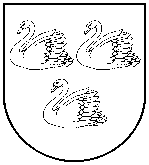 GULBENES NOVADA PAŠVALDĪBAReģ.Nr.90009116327Ābeļu iela 2, Gulbene, Gulbenes nov., LV-4401Tālrunis 64497710, mob.26595362, e-pasts; dome@gulbene.lv, www.gulbene.lv2023.gada 27.jūlijāNr. GND/2023/683(protokols Nr.10; 17.p)